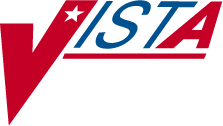 INPATIENT MEDICATIONSNURSE’S USER MANUALVersion 5.0December 1997(Revised April 2013)Department of Veterans Affairs Product Development Revision History	Each time this manual is updated, the Title Page lists the new revised date and this page describes the changes. If the Revised Pages column lists “All,” replace the existing manual with the reissued manual. If the Revised Pages column lists individual entries (e.g., 25, 32), either update the existing manual with the Change Pages Document or print the entire new manual.Table of Contents4.9a.Check Drug Interactions	73aa.1. Clinic Orders	74fOrder Validation Checks	iDisplay of Provider Overrides and Pharmacist Interventions	74kPharmacy - Edit Clinic Med Orders Start Date/Time	74mSearch Med Orders Date Entry	74mSearch by Clinic, Clinic Group or Patient	74nSelect Patient from Clinic	74nView Patient Clinic Order Entry Profile	74oEntering a New Start Date/Time	74sOrder Entry View with New Start Date	74sNew Start Date Update Confirmation	74sConditional Messages Displaying after New Start Date	74tConditional Messages Displaying after Selection of Orders	vMaintenance Options	75Edit Inpatient User Parameters	75Edit Patient’s Default Stop Date	76Output Options	776.1   PAtient Profile (Unit Dose)	77Reports Menu	7924 Hour MAR	807 Day MAR	8614 Day MAR	92Action Profile #1	98Action Profile #2	100AUthorized Absence/Discharge Summary	103Extra Units Dispensed Report	108Free Text Dosage Report	109INpatient Stop Order Notices	110Medications Due Worksheet	112Patient Profile (Extended)	114Align Labels (Unit Dose)	116Label Print/Reprint	116Inquiries Option	117Dispense Drug Look-Up	117Standard Schedules	118CPRS Order Checks: How They Work	119CPRS Order Checks Introduction	119Order Check Data Caching	119Error Messages	121Error Information	122Glossary	123Index	139(This page included for two-sided copying.)Since the documentation is arranged in a topic oriented format and the screen options are not, a menu tree is provided below for the newer users who may need help finding the explanations to the options.Menu Tree	Topic-Oriented SectionSummaryExtra Units Dispensed Report	Output Options Free Text Dosage Report	Output OptionsINpatient Stop Order Notices	Output OptionsMedications Due Worksheet	Output OptionsPatient Profile (Extended)	Output Options(This page included for two-sided copying.)Order OptionsThe Unit Dose Medications option is used to access the order entry, patient profiles, and various reports, and is the main starting point for the Unit Dose system.Example: Unit Dose MenuWithin the Inpatient Medications package there are three different paths the nurse can take to enter a new order or take action on an existing order. They are (1) Order Entry, (2) Non- Verified/Pending Orders and (3) Inpatient Order Entry. Each of these paths differs by the prompts that are presented. Once the nurse has reached the point of entering a new order or selecting an existing order, the process becomes the same for each path.Note: When the selected order type (non-verified or pending) does not exist (for that patient) while the user is in the Non-Verified/Pending Orders option, the user cannot enter a new order or take action on an existing order for that patient.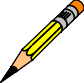 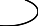 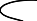 Patient locks and order locks are incorporated within the Inpatient Medications package. When a user (User 1) selects a patient through any of the three paths, Order Entry, Non-Verified/Pending Orders, or Inpatient Order Entry, and this patient has already been selected by another user (User 2), the user (User 1) will see a message that another user (User 2) is processing orders for this patient. This will be a lock at the patient level within the Pharmacy packages. When the other user (User 2) is entering a new order for the patient, the user (User 1) will not be able to access the patient due to a patient lock within the VistA packages. A lock at the order level is issued when an order is selected through Inpatient Medications for any action other than new order entry. Any users attempting to access this patient’s order will receive a message that another user is working on this order. This order-level lock is within the VistA packages.The three different paths for entering a new order or taking an action on an existing order are summarized in the following sections.Order Entry[PSJU NE]The Order Entry option allows the nurse to create, edit, renew, hold, and discontinue Unit Dose orders while remaining in the Unit Dose Medications module. The Order Entry option functions almost identically to the Inpatient Order Entry option, but does not include IV orders on the profile and only Unit Dose orders may be entered or processed.The Order Entry [PSJU NE] option also allows for processing of clinic orders. New clinic orders cannot be created. Clinic orders are displayed separately from non-clinic orders.After selecting the Order Entry option from the Unit Dose Medications option, the nurse will be prompted to select the patient. At the “Select PATIENT:” prompt, the user can enter the patient’s name or enter the first letter of the patient’s last name and the last four digits of the patient’s social security number (e.g., P0001).Before the Patient Information screen displays, if the patient selected has no allergy assessment on file, the following prompt displays to the pharmacist/user:"NO ALLERGY ASSESSMENT exists for this patient! Would you like to enter one now?"If the pharmacist/user enters 'YES,' he/she is prompted to enter the allergy information.If the pharmacist/user enters 'NO,' a pharmacist intervention is created, with a type of 'NO ALLERGY ASSESSMENT.' The pharmacist/user is then prompted for Provider and Recommendation information.Note: If the selected patient is Sensitive, Discharged, both Sensitive and Discharged, or Deceased, there are variations in the Order Entry process and in the prompts that display to the pharmacist/user.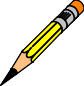 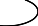 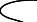 Example: Pharmacist Answers ‘Yes’ and Enters Allergy InformationNon-Verified/Pending Orders[PSJU VBW]The Non-Verified/Pending Orders option allows easy identification and processing of non- verified and/or pending orders. This option will also show pending and pending renewal orders, which are orders from CPRS that have not been finished by Pharmacy Service. Unit Dose and IV orders are displayed using this option.The Non-Verified/Pending Orders [PSJU VBW] option also allows for processing of clinic orders. New clinic orders cannot be created. Clinic orders are displayed separately from non- clinic orders.If this is the first time into this option, the first prompt will be: Select IV ROOM NAME. If not, then the first prompt is “Display an Order Summary? NO// ”. A YES answer will allow the nurse to view an Order Summary of Pending/Non-Verified Order Totals by Ward Group, Clinic Group, and Clinic. The Pending IV, Pending Unit Dose, Non-Verified IV, and Non-Verified Unit Dose totals are then listed by Ward Group, Clinic Group, and Clinic. The nurse can then specify whether to display Non-Verified Orders, Pending Orders or both.A ward group indicates inpatient nursing units (wards) that have been defined as a group within Inpatient Medications to facilitate processing of orders. A clinic group is a combination of outpatient clinics that have been defined as a group within Inpatient Medications to facilitate processing of orders.Example: Non-Verified/Pending OrdersNote: The Ward Group of ^OTHER includes all orders from wards that do not belong to a ward group. Use the Ward Group Sort option to select ^OTHER.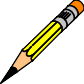 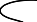 Next, the nurse can select which packages to display: Unit Dose Orders, IV Orders, or both, provided this user holds the PSJ RNFINISH and the PSJI RNFINISH keys. If the user holds only one of the RNFINISH keys, then either Unit Dose or IV orders will be displayed.The next prompt allows the nurse to select non-verified and/or pending orders for a group (G), ward (W), clinic (C), patient (P), or priority (PR). When group is selected, a prompt to select by ward group (W) or clinic group (C) displays.If ward or ward groups is selected, patients will be listed by wards, then by priority, then by teams, and then by patient name. Patients that have one or more STAT pending orders will be listed first, followed by patients with one or more ASAP pending orders, and then all other patients that have only ROUTINE pending orders. Within each priority, the patient listing is sorted alphabetically by team and then by patient name.When priority is selected, only patients with the selected priority will display, listed by team and then by patient name.Before the Patient Information screen displays, if the patient selected has no allergy assessment on file, the following prompt displays to the pharmacist/user:"NO ALLERGY ASSESSMENT exists for this patient! Would you like to enter one now?"If the pharmacist/user enters 'YES,' he/she is prompted to enter the allergy information.If the pharmacist/user enters 'NO,' a pharmacist intervention is created, with a type of 'NO ALLERGY ASSESSMENT.' The pharmacist/user is then prompted for Provider and Recommendation information.Note: If the selected patient is Sensitive, Discharged, both Sensitive and Discharged, or Deceased, there are variations in the process and in the prompts that display to the pharmacist/user.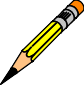 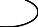 Example: Pharmacist Answers ‘Yes’ and Enters Allergy InformationExample: Pharmacist Answers ‘No’ and Intervention is CreatedA profile prompt is displayed asking the nurse to choose a profile for the patient. The nurse can choose a short, long, or no profile. If NO profile is chosen, the orders for the patient selected will be displayed, for finishing or verification, by login date with the earliest date showing first.When a pending Unit Dose order has a STAT priority, this order will always be displayed first in the profile view and will be displayed in blinking reverse video. If a profile is chosen, the orders will be selected from this list for processing (any order may be selected). The following example displays a short profile.(This page included for two-sided copying)Example: ProfileInpatient Order Entry	Jun 12, 2006@23:12:54	Page:	1 of	1PSJPATIENT11, ONE	Ward: 2ASMPID: 000-55-3421	Room-Bed: 102-1	Ht(cm): 	( 	) DOB: 12/02/23 (82)		Wt(kg): 100.00 (06/24/03)Sex: MALE	Admitted: 12/11/01Dx: HE IS A PAIN.	Last transferred: 12/11/01CrCL: <Not Found>	BSA (m2):  	- - - - - - - - - - - - - - - - - A C T I V E - - - - - - - - - - - - - - - - -CEFAZOLIN 1 GM	C 06/12 06/22  H in 5% DEXTROSE 50 ML Q8HCIMETIDINE TAB	C 06/12 07/12 A Give: 300MG PO BIDFUROSEMIDE TAB	C 06/01 06/15 HP Give: 40MG PO QAM- - - - - - - - - - - - - - N O N - V E R I F I E D - - - - - - - - - - - - - -CAPTOPRIL TAB	C 06/14 06/28 N Give: 25MG PO BID- - - - - - - - - - - - P E N D I N G	R E N E W A L S - - - - - - - - - - - -5	HALOPERIDOL TAB	?  ***** ***** P	06/14 Give: 5MG PO BID- - - - - - - - - - - - - - - - P E N D I N G - - - - - - - - - - - - - - - -HEPARIN/DEXTROSE INJ,SOLN	? ***** ***** P Give: IVLACTULOSE SYRUP	? ***** ***** P NF Give: 10GM/15ML PO BID PRN- - - - - - - - - - - RECENTLY DISCONTINUED/EXPIRED (LAST 24 HOURS) - - - - - - - -FOLIC ACID TAB	C 06/14 06/16 D Give: 1MG PO QAMGENTAMICIN 80 MG	C 06/12 06/12  D in 5% DEXTROSE 100 ML Q8HISONIAZID TAB	C 04/03 04/17 DF Give: 300MG PO QDPOTASSIUM CHLORIDE 10MEQ	C 06/12 06/12  DA in 5% DEXTROSE 1000 ML Q8HPOTASSIUM CHLORIDE 40 MEQ	C 06/12 06/12  DD in 5% DEXTROSE 250 ML 120 ml/hrPROPRANOLOL TAB	C 06/15 06/20 DP Give: 40MG PO Q6HTHIAMINE TAB	C 04/03 04/17 E Give: 100MG PO BIDEnter ?? for more actionsPI Patient Information	SO Select OrderPU  Patient Record Update	NO New Order EntryThe nurse can enter a Patient Action at the “Select Action: Quit//” prompt in the Action Area of the screen or choose a specific order or orders.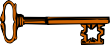 When the nurse holds the PSJ RNURSE key, it will be possible to take any available actions on selected Unit Dose or IV orders and verify non-verified orders.The following keys may be assigned if the user already holds the PSJ RNURSE key:  PSJ RNFINISH key will allow the nurse to finish Unit Dose orders.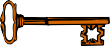  PSJI RNFINISH key will allow the nurse to finish IV orders.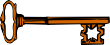 Inpatient Order Entry[PSJ OE]The Inpatient Order Entry [PSJ OE]option, if assigned, allows the nurse to create, edit, renew, hold, and discontinue Unit Dose and IV orders, as well as put existing IV orders on call for any patient, while remaining in the Unit Dose Medications module.The Inpatient Order Entry [PSJ OE] option also allows for processing of clinic orders. New clinic orders cannot be created. Clinic orders are displayed separately from non-clinic orders.When the user accesses the Inpatient Order Entry option from the Unit Dose Medications module for the first time within a session, a prompt is displayed to select the IV room in which to enter orders. When only one active IV room exists, the system will automatically select that IV room. The user is then given the label and report devices defined for the IV room chosen. If no devices have been defined, the user will be given the opportunity to choose them. If this option is exited and then re-entered within the same session, the current label and report devices are shown. The following example shows the option re-entered during the same session.Example: Inpatient Order EntryAt the “Select PATIENT:” prompt, the user can enter the patient’s name or enter the first letter of the patient’s last name and the last four digits of the patient’s social security number (e.g., P0001).Before the Patient Information screen displays, if the patient selected has no allergy assessment on file, the following prompt displays to the pharmacist/user:"NO ALLERGY ASSESSMENT exists for this patient! Would you like to enter one now?"If the pharmacist/user enters 'YES,' he/she is prompted to enter the allergy information.If the pharmacist/user enters 'NO,' a pharmacist intervention is created, with a type of 'NO ALLERGY ASSESSMENT.' The pharmacist/user is then prompted for Provider and Recommendation information.Note: If the selected patient is Sensitive, Discharged, both Sensitive and Discharged, or Deceased, there are variations in the Order Entry process and in the prompts that display to the pharmacist/user.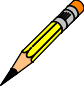 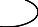 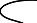 Example: Pharmacist Answers ‘Yes’ and Enters Allergy InformationExample: Pharmacist Answers ‘No’ and Intervention is CreatedThe Patient Information Screen is displayed:Example: Patient Information ScreenThe nurse can now enter a Patient Action at the “Select Action: View Profile//” prompt in the Action Area of the screen.Pharmacy - Edit Clinic Med Orders Start Date/Time[PSJ ECO]The Edit Clinic Med Orders Start Date/Time [PSJ ECO] option allows the user to change the selected date/range of all active or non-verified clinic orders (Unit Dose, IV, IVP/IVPB) to a new single START DATE/TIME for a patient(s) within a selected clinic. This option provides:Menu options that allow the pharmacist to edit the Start Date/Time of a patient clinic orderWorkflow user entry prompts for selection by clinic, patient or medication start dateA patient profile display of active or non-verified clinic orders for date/time change selectedAutomatic retrieval, one patient at a time, based on previous work flow selection, when editing a medication Start Date/Time for one or multiple patient clinic med orders. Entered Date/Time changes are confirmed for each patient.Select actions and views for the clinic order entry profileVarious message prompts to the user when certain med order conditions occur, allowing the user to view, exit, or proceed with the edit processSearch Med Orders Date EntryA search med orders date entry prompt is the first prompt from the Edit Clinic Med Orders Start Date/Time [PSJ ECO] menu option:The Begin Search Date defaults to “ TODAY//” (current date).The End Search Date defaults to the entered Begin Search Date. The End Search Date shall not precede the Begin Search Date.Example: Prompt that End Search Date Shall Not Precede Begin Search DateTime entry with the date is optional.The search must include all active or non-verified clinic orders within the selected date range, not just those with med start date within the range. Current business rules apply for date/time validation entry.Example: Prompt to Search Begin and End DatesSearch by Clinic, Clinic Group or PatientThe entry prompt “Search by CLINIC (C), CLINIC GROUP (G), or PATIENT (P):” allows the user to search by clinic, clinic group or patient, with no default, from the Edit Clinic Med Orders Start Date/Time [PSJ ECO] menu option.Example: Prompt to Select Clinic, Clinic Group or PatientSearch by CLINIC (C), CLINIC GROUP (G) or PATIENT (P):	The appropriate entry prompt “C,” “G,” or “P” is provided and allows the user to enter a Clinic, Clinic Group or Patient name. Current business rules apply to the entry of clinic name, clinic group or patient name.Table: Prompt Entry for Clinic, Clinic Group or PatientThe entry prompt, “SELECT CLINIC:” or “SELECT PATIENT:” is repeated allowing the user to select multiple clinics or multiple patients by entering individual names for the search. A blank return stops the search, and the process continues.Select Patient from ClinicIf the user selects “Clinic,” the numbered list of active patients’ full names displays in alphabetical order by last name for all active or non-verified clinic orders (Unit Dose, IV, IVP, IVPB) from the med orders date/time range entered.Example: Display Patient ListIf the user selects “Clinic,” an entry prompt of “Select N – N:” displays. N – N represents the begin/end number of displayed patients. The user may select one or multiple patients. Current business rules apply to numbered entry list selection.Example: Prompt to Select PatientSelect 1 – 1:	View Patient Clinic Order Entry ProfileA Clinic Order Entry Patient profile view of active followed by non-verified orders, is provided based on the filter selection choices previously made.Example: Display Clinic Order Entry Patient ProfileNote: If the user selects “by Patient” orders for all clinics for that patient are displayed rather than orders from a single clinic. This is the alternate path re-entry point when selecting by patient.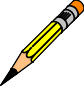 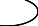 The following user actions are provided in the Clinic Order Entry Patient profile:ES Edit Start DateVD View Order DetailVP View ProfileCD Change Date RangeQuitES Edit Start DateThe “ES” (Edit Start Date) action allows the user to select medication orders to edit. The system provides an entry prompt “Select Orders: (N-N):” when ES is entered. (N - N) represents the begin/end number from the displayed number list in the Clinic Order Entry profile. The system proceeds to entry prompt “NEW START DATE/TIME:”VD View Order DetailThe “VD” (View Order Detail) action allows the user to select the medication orders to view. The following attributes are provided:View OnlyNo Patient DemographicsOrder Details OnlyAllowed Action of QUITExample: Display VD View Order DetailVP View ProfileThe “VP” (View Profile) action allows the user to view the order profile for all medication orders. The following attributes are provided:Entire Patient Profile Non-Clinic and Clinic medication orders are displayed.This is a display only action.The Quit action is allowed.Medication orders display in the following sequence:Non-clinic inpatient medication orders display in the usual manner.Clinic medication orders display by clinic name in alphabetical order as follows:.PendingNon-verifiedActiveDiscontinued/expiredNon-active, non-clinic medication orders display at the bottom of the profile list.Example: Display VP View ProfileCD Change Date RangeThe “CD” (Change Date Range) action in the Clinic Order Entry view allows the user to change the search date range for the current patient’s clinic orders. The user may begin a new search by entering a new Begin Search Date and End Search Date for the current patient and continue with the ECO process. The original date range entry remains unchanged for other patients after completing the CD action for the current patient. To assist the user in selecting clinics and patients, clinics are displayed alphabetically along with the associated patients, within the selected date range and clinic group. The Clinic Order Entry profile displays after the completion of the patient selection for all the selected clinics.Example: Clinic and Patient DisplayIf the user selects by “Patient,” and no active/non-verified orders exist within the entered date range, the below message displays.Example: No Active/Non-Verified Clinic Orders by Patient MessageNo ACTIVE AND/OR NON-VERIFIED Clinic Orders found for this patient	If the user selects by “Clinic,” and no active/non-verified orders exist within the entered date range, the below message displays.Example: No Active/Non-Verified Clinic Orders by Clinic MessageNO ACTIVE AND/OR NON-VERIFIED ORDERS FOR SELECTED CLINIC	QuitThe entry prompt “Select Action: Quit//” displays on the Clinic Order Entry Patient profile after the Inpatient Medications profile display for the selected patient(s). The number entered forces the use of the VD action with a “Enter RETURN to continue or ‘^’ to exit” prompt.Example: Entering a Number Response to “Select Action: Quit//” PromptEntering a New Start Date/TimeThe entry prompt “NEW START DATE/TIME:” displays allowing the user to enter a new Start Date/Time. After the user enters a new Start Date/Time, a prompt displays giving the user the ability to change the calculated Stop Date/Time.Example: Prompt Entry for New Start Date/TimeOrder Entry View with New Start DateThe Clinic Order Entry view, based on Begin search date and the NEW end date, if greater than the original entered end date of the search, re-displays after the user enters “YES” to the “CHANGE ALL START DATES/TIME TO” prompt.Example: Display Clinic Order Entry with New Start DateNew Start Date Update ConfirmationAfter the user answers “YES” to the “Are you sure?” confirmation of the new Start Date/Time change, the prompt “NATURE OF ORDER: SERVICE CORRECTION//” displays for an ACTIVE Clinic Order, with a default of SERVICE CORRECTION.Example: Nature of Order PromptThe selected record(s), along with the applicable message for each order, is updated, using current business functionality.Example: Update MessageAfter the user enters “QUIT” or when editing by clinic with multiple patients, the system mimics the Non-Verified/Pending Orders [PSJU VBW] option when cycling through the remaining selected patient(s).Note: The Nature of Order prompt does not display for edits made to orders that are not active, e.g., orders with a status of non-verified.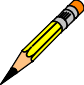 Conditional Messages Displaying after New Start DateIndividual message prompts may or may not be presented after the new start date/time is entered for the patient. These depend on various validations that are being checked which the user may need to review or act upon. None, one, or more messages may display depending upon the entry.New Start Date No Earlier than NowA change to a new start date, earlier than “NOW” is not allowed. If the new start date entered is earlier than “NOW” the following prompt displays: “Start Date/Time earlier than NOW is not allowed. Re-enter start date. Enter new Start Date/Time:”.New Start Date beyond 365 DaysA change to a new Start DATE beyond 365 days is not allowed.Example: Message Start Date Beyond 365 DaysNote: The system cycles back to the enter new start/date prompt entry until the new start/date time is less than 365 days.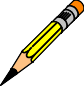 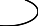 Other Orders ExistThe message below displays when orders exist for the date entered at the “new Start Date/Time:” prompt. The existing active orders also display.Example: Message Other Orders ExistIf the user answers “YES,” a Profile View for the selected orders for the Start Date/Time edit for the new date displays followed by the prompt to continue.Example: Display View Profile for Selected OrderIf the user answers “NO,” the “new Start Date/Time:” prompt to re-enter a new Start Date/Time displays.New Start Date After One or More Stop DatesThe message below and prompt display, with no default, when the new start date is after one or more stop date(s).Example: Display Start Date After Stop DateIf the user answers “YES,” the process continues.If the user answers “NO,” the “new Start Date/Time:” prompt to re-enter a new Start Date/Time displays.The selected changed med orders display followed by the message: “The Start Date/Time for the selected orders will now be changed to mm/dd/yy hh:mm (user entered Start Date/Time.) Are you sure?”Example: Prompt to Confirm Changed Start DateThe process returns to the “Enter a new Start Date/Time:” prompt. The existing business rule for a new order is used to calculate the med order stop date from the med start date.Conditional Messages Displaying after Selection of OrdersThe following individual message prompts may or may not be presented after the ES selection when selecting the clinic med order(s). These depend on various validations that are being checked which the user may need to review or act upon. None, one, or more messages may display depending upon the entry.ON CALL OrdersON CALL (OC) status can only be set for IV orders. If the user selects a Clinic IV order with an ON CALL status, the message: “Orders with ON CALL Status cannot be edited…..” displays.ES action changes to orders with ON CALL status are not allowed.Example: Selecting ON CALL OrdersON HOLD OrdersIf the user selects ON HOLD orders, the message: “ON HOLD orders cannot be edited….”displays. ES action changes to orders ON HOLD are not allowed.Example: Selecting ON HOLD OrdersComplex OrdersIf the user selects complex orders, the message: “Complex Orders cannot be edited – no changes will be applied to any of the following Complex order components:…….” displays. ES action changes to complex orders are not allowed.Example: Selecting Complex OrdersOrders for More than One ClinicIf the user selects orders for more than one clinic, the message: “You have selected orders from different clinics do you want to continue?” displays:If the user answers “NO,” the /Clinic Order Entry profile view of order(s) for the selected patient(s) re-displays.If the user answers “YES,” the process continues.Orders with different Start Date/TimesIf the user selects orders for more than one Start Date/Time, the message: “You have selected orders with different Start Date/Time, do you want to proceed?” displays:If the user answers “NO,” the Clinic Order Entry profile view of order(s) for the selected patient(s) re-displays.If the user answers “YES,” the process continues.Orders for More than one Clinic with Different Start Date/TimesIf the user selects orders for more than one clinic with different Start Date/Times, the message below displays:Example: Orders for More than One Clinic with Different Start Date/TimesIf the user answers “NO,” the Clinic Order Entry profile view of order(s) for the selected patient(s) re-displays.If the user answers “YES,” the process continues.Output OptionsMost of the Output Options are located under the Reports Menu option on the Unit Dose Medications menu. The other reports are located directly on the Unit Dose Medications menu.PAtient Profile (Unit Dose)[PSJU PR]The PAtient Profile (Unit Dose) [PSJU PR] option allows a user to print a profile (list) of a patient’s orders for the patient’s current or last (if patient has been discharged) admission, by group (G), ward (W), clinic (C), or patient (P). When group is selected, a prompt to select by ward group (W) or clinic group (C) displays. If the user’s terminal is selected as the printing device, this option will allow the user to select any of the printed orders to be shown in complete detail, including the activity logs, if any.The PAtient Profile (Unit Dose) [PSJU PR] option also allows for viewing a list of clinic orders. New clinic orders cannot be created. Clinic orders are displayed separately from non-clinic orders.Example: Patient Profile 	report continues 	Example: Patient Profile (continued)6.2.	Reports Menu[PSJU REPORTS]The Reports Menu option contains various reports generated by the Unit Dose package.Note: All of these reports are QUEUABLE, and it is strongly suggested that these reports be queued when run.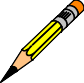 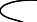 Example: Reports MenuExample: 14 Day MAR (continued)Action Profile #1[PSJU AP-1]The Action Profile #1 [PSJU AP-1]option creates a report form that contains all of the active inpatient medication orders for one or more patients. These patients may be selected by ward group (G), ward (W) , or patient (P). If selection by ward is chosen, the administration teams may be specified. The default for the administration team is ALL and multiple administration teams may be entered. If selecting by ward or ward group, the profile may be sorted by patient name or room-bed. Entering a Ward Group of ^OTHER will automatically sort by patient and print a report for Outpatients that are receiving Inpatient Medications and that meet the report parameters. If the user chooses to run this option by patient, the opportunity is given to select as many patients as needed, but only those that have active orders will print.The Action Profile #1 [PSJU AP-1] option also allows for viewing a list of clinic orders. New clinic orders cannot be created. Clinic orders are displayed separately from non-clinic orders.Start and stop dates will be prompted next. If the user chooses to enter a start and stop date, only patients with active orders occurring between those dates will print. The start and stop dates must be in the future (NOW is acceptable). Time is required only if the current date of TODAY or T is entered.There are six medication choices. The user may select multiple choices of medications to be printed on the Action Profile #1 report. Since the first choice is ALL Medications, the user will not be allowed to combine this with any other choices. The default choice is “Non-IV Medications only” if:The MAR ORDER SELECTION DEFAULT parameter was not defined.Selection by Ward group.Selected by patients and patients are from different wards.The form is printed so the attending provider will have a method of periodically reviewing these active medication orders. If the user chooses to run this option by patient, the opportunity is given to select as many patients as needed, but only those that have active orders will print.Also on this profile, the provider can renew, discontinue, or not take any action regarding the active orders for each patient. A new order will be required for any new medication prescribed or for any changes in the dosage or directions of an existing order. If no action is taken, a new order is not required.If the user chooses to enter a start and stop date, only patients with active orders occurring between those dates will print (for the ward or wards chosen). The start and stop dates must be in the future (NOW is acceptable). Time is required only if the current date of TODAY or T is entered.It is recommended that the action profiles be printed on two-part paper, if possible. Using two- part paper allows a copy to stay on the ward and the other copy to be sent to the pharmacy.Note: This report uses a four-digit year format.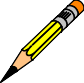 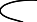 Example: Action Profile #1 	report continues 	Example: Action Profile #1 Report (continued)Action Profile #2[PSJU AP-2]The Action Profile #2 [PSJU AP-2] option is similar to the Action Profile #1 option (see previous report) with the added feature that the nurse can show only expiring orders, giving in effect, stop order notices (see INpatient Stop Order Notices).The Action Profile #2 [PSJU AP-2] option also allows for viewing a list of clinic orders. New clinic orders cannot be created. Clinic orders are displayed separately from non-clinic orders.The user can run the Action Profile #2 [PSJU AP-2] option by group (G), ward (W), clinic (C), or patient (P). When group is selected, a prompt to select by ward group (W) or clinic group (C) displays. If this option is run by patient, the opportunity to select as many patients as desired is given, but the user will not get a report if the patient has no active orders.If the option for a ward or a ward group is chosen, a prompt to choose the ward or ward group for which the user wants to run the option is displayed. The user will then be asked to sort (print) Action Profiles by team (T) or treating provider (P). If Ward Group of ^OTHER is entered, the user will not be given a sort (print) option; it will automatically sort by treating provider and print a report of Outpatients that are receiving Inpatient Medications and that meet the report parameters.At the “Print (A)ll active orders, or (E)xpiring orders only? A//” prompt, the user can choose to print all active orders for the patient(s) selected, or print only orders that will expire within the date range selected for the patient(s) selected.There are six medication choices. The user may select multiple choices of medications to be printed on the Action Profile #2 report. Since the first choice is ALL Medications, the user will not be allowed to combine this with any other choices.It is recommended that the action profiles be printed on two-part paper, if possible. Using two- part paper allows a copy to stay on the ward and the other copy to be sent to the pharmacy.Note: This report uses a four-digit year format.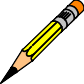 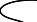 Example: Action Profile #2 	report continues 	Example: Action Profile #2 (continued)11.	Index114 Day MAR Report, 92, 9314 Day MAR Report Example, 94224 Hour MAR Report, 79, 80, 8724 Hour MAR Report Example, 8177 Day MAR Report, 86, 87, 887 Day MAR Report Example, 88AAbbreviated Order Entry, 18, 20Action Area, 6, 13, c, e, 17, 43, 44Action Profile #1 Report, 98Action Profile #1 Report Example, 99Action Profile #2 Report Example, 101Activity Log, 45, 48, 51, 59, 66, 70 Activity Log Example, 59Additive, 28, 29, 30, 65, 73, 117, 126, 129, 132, 135Administration Schedule, 31, 49, 126Administration Team, 79, 86, 92, 98Administration Time, 64Administration Times, 31, 47, 65, 79, 86, 92Admixture, 28, 30, 126, 127, 128, 132Adverse Reaction Tracking (ART) Package, b Align Labels (Unit Dose), 116Align Labels (Unit Dose) Example, 116 Asterisk, 43, 47, 48Auto-Verify, 49BBCMA, 1, 31, 43BCMA Virtual Due List (VDL), 49CCheck Drug Interactions, 73a Chemotherapy, 28, 127, 128Clinic, 14, 16, 79, 86, 92, 116Clinic Group, 14, 16, 79, 86, 92, 116Clinic Location, 33 Clinic Orders, 74f Complex Orders, 56Active Complex Order, 41Non-Verified Complex Order, c Pending Complex Order, cCPRS, 1, 14, 25, 31, 33, 43, 49, 51, 61, 65, 66, 72, 126,129, 134CPRS Med Order, 32CPRS Order Checks Introduction, 119 CPRS Order Checks: How They Work, 119 Critical Drug-Drug Interactions, 35, 127CWAD Indicator, 5, 6DDefault Start Date CalculationDefault Start Date Calculation = NOW, 98 Default Stop Date, 17, 18, 32, 76Default Stop Date/Time, 32 Detailed Allergy/ADR List, b, 123Discontinue All of a Patient’s Orders, 68 Discontinue an Order, 45Discontinue an Order Example, 45 Discontinuing a Pending Renewal, 58Dispense Drug, 18, 21, 28, 29, 30, 47, 48, 50, 51, 65, 66,73, 129, 133Dispense Drug Look-Up, 117 Dispense Drug Look-Up Example, 118 Dispense Log, 59DONE Order, 32Dosage Ordered, 18, 21, a, 21, 48, 129Drug File, 18, 66, 117Drug Prompt, 18Drug Text Indicator, 21, 28, 30EEdit an Order, 47Edit an Order Example, 47, 48Edit Inpatient User Parameters, c, 75 Edit Patient’s Default Stop Date, 76 Enter/Edit Allergy/ADR Data, b Error Information, 122Error Messages, 121 Expected First Dose, 65FFinish an Order, 61Finish an Order With a Duration Example, 63 Finish an Order Without a Duration Example, 61 Flag an Order, 66Flag an Order Example, 67 Free Text Dosage, 109Free Text Dosage Report Example, 110GGlossary, 123HHeader Area, 6Hidden Actions, 4, 7, 8History Log, 47, 59Hold, 3, 13, e, 35, 51, 52, 68, 69, 124Hold All of a Patient’s Orders, 68Hold All of a Patient’s Orders Example, 68 Hold an Order, 51Hold an Order Example, 51Take All of a Patient’s Orders Off of Hold Example, 69 Hyperal, 28, 30, 128, 130, 135IInfusion Rate, 30Inpatient Medication Orders for Outpatients, 32, 86, 92, 98Inpatient Narrative, 17Inpatient Order Entry, 3, 6, 7, 11, 13, e, 18, 28, 40, 66 Inpatient Order Entry Example, eInpatient Profile, 70, 116 Inpatient Profile Example, 71Inpatient Stop Order Notices Example, 111 Inpatient User Parameters File, c, 49 Inpatient Ward Parameters, 25, 32Inquiries Menu, 117Inquiries Menu Example, 117 Intermittent Syringe, 31Intervention, 35, 126Intervention Menu, 35, 123Delete an Intervention Example, 37 Edit an Intervention Example, 36 New Intervention Example, 35 Print an Intervention Example, 38View an Intervention Example, 37, 38, 67Introduction, 1IRMS, 28IV Additives, 33, 130IV Duration, 131IV Flag, 66IV Room, e, 32, 70, 125, 130, 131IV Solution, 30, 126IV Type, 28, 30, 32, 33LLabel Print/Reprint, 116Large Volume Parenteral (LVP), 28, 132List Area, 6List Manager, 5, 6, 7, 17, 44Local Possible Dosages, 21, 131Local Possible Dosages Example, 22MMaintenance Options, 75Medication Administration Records (MARs), 1 Medication Routes, 31, 66, 132Menu Option, 3 Menu Tree, viiMessage Window, 6, 47NNature of Order, 20, 25, 33New Order Entry, 18New IV Order Entry Example, 34New Unit Dose Order Entry Example, 26 Non-Formulary Status, 21, 29, 30, 47, 50, 51, 65Non-Verified Order, 6Non-Verified/Pending Orders, 11, 14, 17, 18, 40 Non-Verified/Pending Orders Example, 14OOCXCACHE, 119Order Actions, 44 Order checkdata caching, 119OCXCACHE, 119XTMP, 119Order Check, 19, 72, 73Drug-Allergy Interactions, 19, 72, 73Drug-Drug Interactions, 19, 72, 73Duplicate Class, 18, 72, 73Duplicate Drug, 72, 73 Order Check Data Caching, 119Overrides/Interventions (OCI), 20Order Entry, 9, 11, 13, 18, 69Order Locks, 11Order Options, 11Order Set, 18, 20Orderable Item, 18, 21, 28, 29, 30, 31, 47, 48, 50, 51, 65,76, 129, 133Orientation, 3Other Print Info, 31, 32PParenteral, 28, 126, 132, 134Patient Action, 13, c, e, 17Patient Actions, 17Patient Information, 6, 13, e, 41, 123Patient Information Example, 41, 42 Patient Information Screen Example, 13, e Patient Lock, 11, 18Patient Record Update, 17Patient Record Update Example, 17Pharmacist Intervention, 10, 20, 48, 53, 60a, 74k Pharmacy - Edit Clinic Med Orders Start Date/Time, 74m Pick List, 1, 49, 136, 138Piggyback, 28, 30, 31, 127, 128, 134, 135Possible Dosages, 21, 131, 134 Possible Dosages Example, 21 Priority 6, 14, 40Provider, 20, 25Provider Comments, 32 Provider Override Reason, 134PSJ RNFINISH Key, 16, c, 61, 66PSJ RNURSE Key, 3, c, 136 PSJ RPHARM Key, 35PSJI RNFINISH Key, 16, d, 61 PSJU PL Key, 76QQuick Code, 28, 117, 130RRegular Order Entry, 18 Renew an Order, 53Active Orders, 53Complex Orders, 56Discontinued Orders, 54Expired Continuous IV Orders, 55 Expired Scheduled IV Orders, 55 Expired Unit Dose Orders, 54 Viewing Renewed Orders, 57Requested Start Date/Time, 62, 65 Requested Stop Date/Time, 62 Revision History, iSSchedule, 31, 87, 88, 93, 118, 130, 134Screen Prompts, 3Screen Title, 5, 6Select Action, 6, 7, 13, c, e Select Allergy, bSelect Order, a, 42, 123Select Order Example, 42, 43Self Med, 25Short Profile Example, 17Solution, 28, 30, 65, 73, 117, 126, 129, 130, 131, 132, 134,135, 138Speed Actions, 67Speed Discontinue, 124Speed Finish, 124Speed Renew, 124Speed Verify, 124Speed Discontinue, 67Speed Finish, 61, 67Speed Renew, 67Speed Verify, 67Standard Schedules, 118Standard Schedules Example, 118 Start Date/Time, 32, 45, 48, 137Stop Date/Time, 25, 32, 34, 45, 47, 48, 59, 61, 137Syringe, 28, 127, 128, 130, 137TTable of Contents, vTopic Oriented Section, viiUUnit Dose Medications, 3, 11, 13, 75, 117 Unit Dose Order Entry Profile, 9Units Per Dose, 21VVA Drug Class Code, 117 VA FORM 10-1158, 99, 102VA FORM 10-2970, 87 VA FORM 10-5568d, 87 VDL, 31, 49, 138Verify an Order, 49Verify an Order Example, 50 View Profile, 13, e, 40, 123 View Profile Example, 40 VISTA, 18, 129Volume, 28WWard, 16, 70, 79, 98, 116Ward Group, 14, 16, 70, 79, 86, 92, 98, 116, 138Ward Group Sort^OTHER, 16, 98Ward Stock, 88, 93XXTMP, 119(This page included for two-sided copying.)DateRevised PagesPatch NumberDescription04/2013i-x, 11,12, 13-14,14a, 16d-16f, 74m-74x, 77,98, 100-101, 140-141PSJ*5*275Added Clinic Orders functionalityREDACTED01/2013i v 5vii, 9, 1110, 20,14016, 16a,16c, 26,40, 40a,40c, 41-42, 52, 57,67, 71,74a, 74c,74d, 77,99, 104,106, 107,111, 11473a-73d74f-74f174f2124125-138139-142PSJ*5*260 PSJ*5*268Updated Revision History Updated Table of ContentsFix text wrapping (Page 1 of 1) in screenAdded new option Check Drug Interaction & Display Drug AllergiesChange label for OCIAdded Creatinine Clearance (CrCl) and Body Surface Area (BSA)Added new section for Check Drug Interactions function Added Clinic Orders informationDrug allergy updateAdded Hidden Action Check Interactions & Display Drug Allergies, and update OCIUpdated Glossary Updated IndexREDACTED09/2012i-iii, 12, 12a-12b,14, 14a-14b, 16d-PSJ*5*267Added No Allergy Assessment logicUpdated Special Instructions/Other Print InfoDateRevised PagesPatch NumberDescription16f,24b-24d,REDACTED26-27,27a-27b,30, 30a-30b, 59,59a-59b13101/2012i-ivPSJ*5*254v-viUpdated Table of Contents10Added Order Checks/Interventions (OCI) to “Hidden Actions”section20Defined OCI Indicator23Updated Schedule Type text35Updated text under Interventions Menu47, 53, 60Updated Pharmacy Interventions for Edit, Renew, and Finishorders74dAdded note to Drug-Drug Interactions74f-74gAdded note to Drug-Allergy Interactions74kAdded “Display Pharmacist Intervention” section74lDefined Historical Overrides/Interventions124, 127,Updated Glossary131, 133,134Updated Index137-140REDACTED09/201165PSJ*5*235Updated ‘Note’ section regarding Expected First DoseREDACTED07/2011Cover Pagei, 16140PSJ*5*243Removed the acronym PD on Cover page Update Revision HistoryUpdate IndexRevised the existing display in the Non-Verified/Pending Orders [PSJU VBW] option from a pure alphabetic listing of patient names, to a categorized listing by priority. Added “priority” to Index.REDACTED04/2011iPSJ*5*181Updated Revision Historyv-viUpdated Table of Contents12New Example: Patient Information Screen13New Example: Non-Verified/Pending Orders15-16dUpdated: Example: Short Profile, HOURS OF RECENTLYDC/EXPIRED field (#7) and INPATIENT WARDPARAMETERS file (#59.6) information, and Example:Profile.18Updated “Select DRUG:”20New Example: Dispense Drug with Possible Dosages andNew Example: Dispense Drug with Local Possible DosagesDateRevised PagesPatch NumberDescription26-27New Example: New Order Entry33-34bNew Example: New Order Entry (Clinic Location)35-39New Examples of all the New Interventions40-40dUpdated the View Profile and New Example: Profile View46New Medication Profile Discontinue Type Codes67New Example: Flagged Order71New Example: Inpatient Profile72-73Updated Order Checks74New Example: Local Outpatient Order Display and NewExample: Remote Outpatient Order Display74a-74cDuplicate Therapy74d-74fDrug-Drug Interaction74f-74gCPRS Order Checks105Updated Example: Authorized Absence/DischargeSummary (continued)119-120CPRS Order checks: How they work121-122Error Messages123-136Glossary - fix page numbering137-140Index - new entries and fix page numberingREDACTED06/2010i-vi, 22-PSJ*5*113Added new Order Validation Requirements.23, 23a-23b, 24,24a-24b,Removed Duplicate Order Check Enhancement functionality, PSJ*5*175 (removed in a prior patch).74a-74b,74e-74f,133, 136-137Miscellaneous corrections.77, 100,103, 108-REDACTED110, 112,11412/200960a, 60bviPSJ*5*222Added description of warning displayed when finishing a Complex Unit Dose Order with overlapping admin times. Corrected page numbers in Table of Contents. REDACTED07/200948PSJ*5*215When Dispense Drug is edited for an active Unit Dose, an entry is added to the activity log.REDACTED02/2009125PSJ*5*196Update to IV DurationREDACTED08/200819-37,PSJ*5*134Inpatient Medication Route changes added, plus details on IV58-59, 65,type changes for infusion orders from CPRS, pending renewalDateRevised PagesPatch NumberDescription134functions, and expected first dose changes.REDACTED10/2007iv, 74a-PSJ*5*175Modified outpatient header text for display of duplicate orders.74dAdded new functionality to Duplicate Drug and Duplicate Classdefinitions.Modifications for remote allergies, to ensure all allergies are5, 12,included when doing order checks using VA Drug Class;16- 17, 26,PSJ*5*160Analgesic order checks match against specific class only; check34-38,for remote data interoperability performed when entering41-42,patient’s chart; and list of remote allergies added to Patient72-73Information screen.REDACTED07/200779a-79b,86a-86b,92a-92bPSJ*5*145On 24-Hour, 7-Day, and 14-Day MAR Reports, added prompt to include Clinic Orders when printing by Ward or Ward Group.Also added prompt to include Ward Orders when printing by Clinic or Clinic Group.REDACTED05/200724PSJ*5*120Modified Inpatient Medications V. 5.0 to consider the duration the same way as all other stop date parameters, rather than as an override.REDACTED12/20051,73-74bPSJ*5*146Remote Data Interoperability (RDI) Project: Removed document revision dates in Section 1. Introduction. Updated Section 4.9.Order Checks, to include new functionality for remote order checking.REDACTED01/2005AllPSJ*5*111Reissued entire document to include updates for Inpatient Medications Orders for Outpatients and Non-Standard Schedules.REDACTEDAlign Labels (Unit Dose)Output OptionsDiscontinue All of a Patient's OrdersOrder OptionsEUPEdit Inpatient User ParametersMaintenance OptionsHold All of a Patient's OrdersOrder OptionsIOEInpatient Order EntryOrder OptionsIPFInpatient ProfileOrder OptionsCheck Drug InteractionOrder OptionsINQuiries Menu…Inquiries OptionDispense Drug Look-UpInquiries OptionStandard SchedulesInquiries OptionLabel Print/ReprintOutput OptionsNon-Verified/Pending OrdersOrder OptionsOrder EntryOrder OptionsPAtient Profile (Unit Dose)Output OptionsReports Menu…Output Options24 Hour MAROutput Options7 Day MAROutput Options14 Day MAROutput OptionsAction Profile #1Output OptionsAction Profile #2Output OptionsAUthorized Absence/DischargeOutput OptionsNon-Verified/Pending OrdersSelect IV ROOM NAME:	TST ISC ROOMYou are signed on under the TST ISC ROOM IV ROOM Enter IV LABEL device: HOME//	COMPUTER ROOMEnter IV REPORT device: HOME//	COMPUTER ROOM Display an Order Summary? NO// YESSearching for Pending and Non-Verified orders...................................Pending/Non-Verified Order Totals by Ward Group/Clinic Location Pending	Non-VerifiedNon-Verified/Pending OrdersSelect IV ROOM NAME:	TST ISC ROOMYou are signed on under the TST ISC ROOM IV ROOM Enter IV LABEL device: HOME//	COMPUTER ROOMEnter IV REPORT device: HOME//	COMPUTER ROOM Display an Order Summary? NO// YESSearching for Pending and Non-Verified orders...................................Pending/Non-Verified Order Totals by Ward Group/Clinic Location Pending	Non-VerifiedNon-Verified/Pending OrdersSelect IV ROOM NAME:	TST ISC ROOMYou are signed on under the TST ISC ROOM IV ROOM Enter IV LABEL device: HOME//	COMPUTER ROOMEnter IV REPORT device: HOME//	COMPUTER ROOM Display an Order Summary? NO// YESSearching for Pending and Non-Verified orders...................................Pending/Non-Verified Order Totals by Ward Group/Clinic Location Pending	Non-VerifiedNon-Verified/Pending OrdersSelect IV ROOM NAME:	TST ISC ROOMYou are signed on under the TST ISC ROOM IV ROOM Enter IV LABEL device: HOME//	COMPUTER ROOMEnter IV REPORT device: HOME//	COMPUTER ROOM Display an Order Summary? NO// YESSearching for Pending and Non-Verified orders...................................Pending/Non-Verified Order Totals by Ward Group/Clinic Location Pending	Non-VerifiedNon-Verified/Pending OrdersSelect IV ROOM NAME:	TST ISC ROOMYou are signed on under the TST ISC ROOM IV ROOM Enter IV LABEL device: HOME//	COMPUTER ROOMEnter IV REPORT device: HOME//	COMPUTER ROOM Display an Order Summary? NO// YESSearching for Pending and Non-Verified orders...................................Pending/Non-Verified Order Totals by Ward Group/Clinic Location Pending	Non-VerifiedWard Group/Clinic LocationIVUDIVUDWard GroupsGEN MED5503TST 1 Group1300TST 30200^OTHER52715Clinics45 CLINIC PATTERN5000Entry ResultSystem PromptUser EntryC“SELECT CLINIC:”Clinic name – case inclusive(display clinics that are marked allow clinic orders)G“SELECT CLINIC GROUP”Clinic group nameP“SELECT PATIENT:”Patient nameCLINIC ORDERS - PATIENT CLINICNo.	PATIENT1	CPRSPATIENT, ONE (0091)2	CPRSPATIENT, TWO (5555)3	CPRSPATIENT, THREE (0038)Select 1 - 3:Clinic Order EntryMay 06, 2011@09:46:50Page:	1 of2CPRSPATIENT,ONEWard: 3 NorthPID: 666-01-0123	Room-Bed: 123-A	Ht(cm): 	( 	) DOB: 10/10/58 (52)		Wt(kg): 	( 	)Sex: MALE	Last Admitted: 03/28/11Dx: SICK	Discharged: 03/28/11CLINIC ORDERS: May 10, 2013 to May 12, 2013@24:00- - - - - - - - - - - - - - - - PATIENT CLINIC - - - - - - - - - - - - - - - -FLUOROURACIL INJ,SOLN	C 05/12 05/17 A Give: IV ONCEABACAVIR/LAMIVUDINE TAB	C 05/10 05/17 N Give: 1 TABLET PO BID+	Enter ?? for more actionsES	Edit Start Date	VP	View ProfileVD	View Order Detail	CD	Change Date RangeSelect Action:Quit//PID: 666-01-0123	Room-Bed: 123-A	Ht(cm): 	( 	) DOB: 10/10/58 (52)		Wt(kg): 	( 	)Sex: MALE	Last Admitted: 03/28/11Dx: SICK	Discharged: 03/28/11CLINIC ORDERS: May 10, 2013 to May 12, 2013@24:00- - - - - - - - - - - - - - - - PATIENT CLINIC - - - - - - - - - - - - - - - -FLUOROURACIL INJ,SOLN	C 05/12 05/17 A Give: IV ONCEABACAVIR/LAMIVUDINE TAB	C 05/10 05/17 N Give: 1 TABLET PO BID+	Enter ?? for more actionsES	Edit Start Date	VP	View ProfileVD	View Order Detail	CD	Change Date RangeSelect Action:Quit//PID: 666-01-0123	Room-Bed: 123-A	Ht(cm): 	( 	) DOB: 10/10/58 (52)		Wt(kg): 	( 	)Sex: MALE	Last Admitted: 03/28/11Dx: SICK	Discharged: 03/28/11CLINIC ORDERS: May 10, 2013 to May 12, 2013@24:00- - - - - - - - - - - - - - - - PATIENT CLINIC - - - - - - - - - - - - - - - -FLUOROURACIL INJ,SOLN	C 05/12 05/17 A Give: IV ONCEABACAVIR/LAMIVUDINE TAB	C 05/10 05/17 N Give: 1 TABLET PO BID+	Enter ?? for more actionsES	Edit Start Date	VP	View ProfileVD	View Order Detail	CD	Change Date RangeSelect Action:Quit//PID: 666-01-0123	Room-Bed: 123-A	Ht(cm): 	( 	) DOB: 10/10/58 (52)		Wt(kg): 	( 	)Sex: MALE	Last Admitted: 03/28/11Dx: SICK	Discharged: 03/28/11CLINIC ORDERS: May 10, 2013 to May 12, 2013@24:00- - - - - - - - - - - - - - - - PATIENT CLINIC - - - - - - - - - - - - - - - -FLUOROURACIL INJ,SOLN	C 05/12 05/17 A Give: IV ONCEABACAVIR/LAMIVUDINE TAB	C 05/10 05/17 N Give: 1 TABLET PO BID+	Enter ?? for more actionsES	Edit Start Date	VP	View ProfileVD	View Order Detail	CD	Change Date RangeSelect Action:Quit//I N P A T I E N T	M E D I C A T I O N S	03/06/1310:17VAMC:  XXXXX (500)- - - - - - - - - - - - - - - - - - - - - - - - - - - - - - - - - - - - - - - -TESTPATNM,PATIENT	Ward: IP WARDPID: 666-00-0195	Room-Bed: * NF *	Ht(cm): 	( 	)DOB: 07/07/67 (45)	Wt(kg):	 	( 	)Sex: FEMALE	Admitted: 10/31/94Dx: SICK	Last transferred: 05/07/03CrCL: <Not Found>	BSA (m2):  	Allergies: CEFAZOLIN, PENICILLIN, VALIUM, WARFARIN, ASPIRIN,BISMUTH SUBSALICYLATE, EGGS, LACTOSE, MILK, BACON ( FREE TEXT ),ICE CREAM, STRAWBERRIESNV Aller.: CIMETIDINEADR: AMPICILLIN- - - - - - - - - - - - - - - - - A C T I V E - - - - - - - - - - - - - - - - -1	BACLOFEN TAB	R 03/04 03/15 AGive: 10MG PO Q4H- - - - - - - - - - - - - - N O N - V E R I F I E D - - - - - - - - - - - - - -2	CEFAMANDOLE INJ	C 02/13 03/17 NGive: 10 GM IVP Q3D@09003	5-FLUOURACIL 100 MG	C 02/15 03/17 Nin DEXTROSE 10% 1000 ML 200 ml/hr- - - - - - - - - - - - - - - - P E N D I N G - - - - - - - - - - - - - - - -4	BACLOFEN TAB	C ***** ***** PGive: 20MG PO BID5	CAPTOPRIL TAB	C ***** ***** PGive: 25MG PO BID6	FLUOROURACIL INJ,SOLN	C ***** ***** PGive: 100MG/2ML IV BID- - - - - - - - - - - - - - - - - CLINIC NAME - - - - - - - - - - - - - - - -7	BACLOFEN TAB	C 02/25 03/27 AGive: 10MG ORALSL Q4HInstructions too long. See Order View or BCMA for fulltext.View ORDERS (1-7):Search by CLINIC (C), CLINIC GROUP (G), or PATIENT (P) : gROUPSelect CLINIC GROUP: gROUP ONECLINIC ORDERS - BECKY'S CLINICNo.	PATIENTCPRSPATIENT, ONE (0091)CPRSPATIENT, TWO (5555)CPRSPATIENT, THREE (0038)CPRSPATIENT, FOUR (0237)Select 1 - 4: 3CLINIC ORDERS - CLINIC (45)No.	PATIENTCPRSPATIENT, TWO (5555)CPRSPATIENT, THREE (0038)Select 1 - 2: 1Provider: PROVIDER, ONE [s]Dispense DrugsU/DUnits	Units		Inactive Disp'd Ret'd	DateUnits	Units		Inactive Disp'd Ret'd	DateUnits	Units		Inactive Disp'd Ret'd	DateATENOLOL 100MG TAB100Self Med: NOEntry By: MCCOY, BONESEntry Date: 05/31/1212:28>12:28>Enter RETURN to continue or '^' to exit:Clinic Order Entry	Apr 13, 2012@14:21:31	Page:	1 of	1BCMAPATIENT,FIVE	Last Ward: 3 NORTHPID: 000-00-5555	Last Room-Bed: 1-2	Ht(cm): 	( 	) DOB: 09/16/60 (51)		Wt(kg): 	( 	)Sex: MALE	Last Admitted: 12/05/08Dx: FLUID IN LUNGS	Discharged: 04/10/12 CLINIC ORDERS: Apr 20, 2013 to Apr 21, 2013@24:00Clinic Order Entry	Apr 13, 2012@14:21:31	Page:	1 of	1BCMAPATIENT,FIVE	Last Ward: 3 NORTHPID: 000-00-5555	Last Room-Bed: 1-2	Ht(cm): 	( 	) DOB: 09/16/60 (51)		Wt(kg): 	( 	)Sex: MALE	Last Admitted: 12/05/08Dx: FLUID IN LUNGS	Discharged: 04/10/12 CLINIC ORDERS: Apr 20, 2013 to Apr 21, 2013@24:00Clinic Order Entry	Apr 13, 2012@14:21:31	Page:	1 of	1BCMAPATIENT,FIVE	Last Ward: 3 NORTHPID: 000-00-5555	Last Room-Bed: 1-2	Ht(cm): 	( 	) DOB: 09/16/60 (51)		Wt(kg): 	( 	)Sex: MALE	Last Admitted: 12/05/08Dx: FLUID IN LUNGS	Discharged: 04/10/12 CLINIC ORDERS: Apr 20, 2013 to Apr 21, 2013@24:00Clinic Order Entry	Apr 13, 2012@14:21:31	Page:	1 of	1BCMAPATIENT,FIVE	Last Ward: 3 NORTHPID: 000-00-5555	Last Room-Bed: 1-2	Ht(cm): 	( 	) DOB: 09/16/60 (51)		Wt(kg): 	( 	)Sex: MALE	Last Admitted: 12/05/08Dx: FLUID IN LUNGS	Discharged: 04/10/12 CLINIC ORDERS: Apr 20, 2013 to Apr 21, 2013@24:00Clinic Order Entry	Apr 13, 2012@14:21:31	Page:	1 of	1BCMAPATIENT,FIVE	Last Ward: 3 NORTHPID: 000-00-5555	Last Room-Bed: 1-2	Ht(cm): 	( 	) DOB: 09/16/60 (51)		Wt(kg): 	( 	)Sex: MALE	Last Admitted: 12/05/08Dx: FLUID IN LUNGS	Discharged: 04/10/12 CLINIC ORDERS: Apr 20, 2013 to Apr 21, 2013@24:00- - - - - - - - - - - - - - - - BECKY'S CLINIC - - - - - - - - - - - - - - - -DIPHENHYDRAMINE INJ,SOLN	C 04/21 04/26 N Give: 10MG IM WEEKLYACETAMINOPHEN TAB	R 04/20 04/25 N Give: 10 MG PO Q4H- - - - - - - - - - - - - - - - - CLINIC (45) - - - - - - - - - - - - - - - - -RANITIDINE TAB	C 04/20 04/23 N Give: 300 MG PO BID-AM- - - - - - - - - - - - - - - CLINIC PATTERN 45 - - - - - - - - - - - - - - -4	HEPARIN 11 ML (1)	? 04/20 04/21 Nin 5% DEXTROSE 50 ML 100 ml/hr 	Enter ?? for more actions 	- - - - - - - - - - - - - - - - BECKY'S CLINIC - - - - - - - - - - - - - - - -DIPHENHYDRAMINE INJ,SOLN	C 04/21 04/26 N Give: 10MG IM WEEKLYACETAMINOPHEN TAB	R 04/20 04/25 N Give: 10 MG PO Q4H- - - - - - - - - - - - - - - - - CLINIC (45) - - - - - - - - - - - - - - - - -RANITIDINE TAB	C 04/20 04/23 N Give: 300 MG PO BID-AM- - - - - - - - - - - - - - - CLINIC PATTERN 45 - - - - - - - - - - - - - - -4	HEPARIN 11 ML (1)	? 04/20 04/21 Nin 5% DEXTROSE 50 ML 100 ml/hr 	Enter ?? for more actions 	- - - - - - - - - - - - - - - - BECKY'S CLINIC - - - - - - - - - - - - - - - -DIPHENHYDRAMINE INJ,SOLN	C 04/21 04/26 N Give: 10MG IM WEEKLYACETAMINOPHEN TAB	R 04/20 04/25 N Give: 10 MG PO Q4H- - - - - - - - - - - - - - - - - CLINIC (45) - - - - - - - - - - - - - - - - -RANITIDINE TAB	C 04/20 04/23 N Give: 300 MG PO BID-AM- - - - - - - - - - - - - - - CLINIC PATTERN 45 - - - - - - - - - - - - - - -4	HEPARIN 11 ML (1)	? 04/20 04/21 Nin 5% DEXTROSE 50 ML 100 ml/hr 	Enter ?? for more actions 	- - - - - - - - - - - - - - - - BECKY'S CLINIC - - - - - - - - - - - - - - - -DIPHENHYDRAMINE INJ,SOLN	C 04/21 04/26 N Give: 10MG IM WEEKLYACETAMINOPHEN TAB	R 04/20 04/25 N Give: 10 MG PO Q4H- - - - - - - - - - - - - - - - - CLINIC (45) - - - - - - - - - - - - - - - - -RANITIDINE TAB	C 04/20 04/23 N Give: 300 MG PO BID-AM- - - - - - - - - - - - - - - CLINIC PATTERN 45 - - - - - - - - - - - - - - -4	HEPARIN 11 ML (1)	? 04/20 04/21 Nin 5% DEXTROSE 50 ML 100 ml/hr 	Enter ?? for more actions 	- - - - - - - - - - - - - - - - BECKY'S CLINIC - - - - - - - - - - - - - - - -DIPHENHYDRAMINE INJ,SOLN	C 04/21 04/26 N Give: 10MG IM WEEKLYACETAMINOPHEN TAB	R 04/20 04/25 N Give: 10 MG PO Q4H- - - - - - - - - - - - - - - - - CLINIC (45) - - - - - - - - - - - - - - - - -RANITIDINE TAB	C 04/20 04/23 N Give: 300 MG PO BID-AM- - - - - - - - - - - - - - - CLINIC PATTERN 45 - - - - - - - - - - - - - - -4	HEPARIN 11 ML (1)	? 04/20 04/21 Nin 5% DEXTROSE 50 ML 100 ml/hr 	Enter ?? for more actions 	ES	Edit Start Date Select Action:Quit//VDView Order DetailVPView ProfileNow working on order: BACLOFENGive: 10 MG PO QIDNATURE OF ORDER: SERVICE CORRECTION//...discontinuing original order...S07/01/12 11:11...creating new order.....Pre-Exchange DOSES:Now working on order: CEFAMANDOLEGive: 44 GM IV05/22/12 08:00...updating order..........updating OE/RR...Now working on order: DAPSONEGive: 50 MG PO QAM04/23/12 12:00...updating order..........updating OE/RR...Now working on order: FLUOROURACILGive: 11 MG IM05/20/12 12:00...updating order..........updating OE/RR...Selected Orders:Current Start Date/Time< TRIHEXYPHENIDYLGive: 10MG PO SU-MO-TU-WE-TH-FR-SA BACLOFENGive: 20 MG PO Q2H >04/09/12 07:5304/19/12 11:11The Start Date/Time for the selected orders will now be changed to <6/1/12 11:00>The Start Date/Time for the selected orders will now be changed to <6/1/12 11:00>Are you sure ?Are you sure ?Select Action:Next Screen// es Edit Start Date Select Orders: (1-5): 2Orders with ON CALL Status cannot be edited - no changes will be applied to any of the following orders with ON CALL status:ON CALL Status orders:	Current Start / Stop Dates< GENTAMICIN	07/18/12	07/23/12in	INFUSE OVER 5 MINUTES>Press Return to continue...CONTINUOUS SHEET14 DAY MAR	09/07/2000 through 09/20/2000SAMPLE HEALTHCARE SYSTEMPrinted on 09/20/2000 16:11Name: PSJPATIENT1,ONEWeight (kg): 	( 	)	Ward: 1 EASTPID: 000-00-0001 DOB: 08/18/1920 (80)Height (cm): 	( 	)	Room-Bed: B-12Sex: MALE	Dx: TESTINGAdmitted: 05/03/2000 13:29Allergies:  No Allergy Assessment	ADR:AdminSEPOrder	Start	Stop	Times07	08	09	10	11	12	13	14	15	16	17	18	19	20	notes-|	|	|01|****| 	| 	| 	| 	| 	| 	| 	| 	| 	| 	| 	| 	| 	|09/07 |09/07 15:00 |09/21/00 24:00 (A9111) |09|****| 	| 	| 	| 	| 	| 	| 	| 	| 	| 	| 	| 	| 	|AMPICILLIN CAP	C|15| 	| 	| 	| 	| 	| 	| 	| 	| 	| 	| 	| 	| 	| 	|Give: 500MG PO QID	|20| 	| 	| 	| 	| 	| 	| 	| 	| 	| 	| 	| 	| 	| 	||| 	| 	| 	| 	| 	| 	| 	| 	| 	| 	| 	| 	| 	| 	|RPH: PI	RN: 	||	|	|	|	|	|	|	|	|	|	|	|	|	|	|-|	|	|01|****| 	| 	| 	| 	| 	| 	| 	|****|****|****|****|****|****|09/07 |09/07 15:00 |09/14/00 16:54 (A9111) |09|****| 	| 	| 	| 	| 	| 	| 	|****|****|****|****|****|****|AMPICILLIN 1 GM	C|15| 	| 	| 	| 	| 	| 	| 	| 	|****|****|****|****|****|****|in  0.9% NACL 100 ML	|20| 	| 	| 	| 	| 	| 	| 	|****|****|****|****|****|****|****|IVPB QID	|| 	| 	| 	| 	| 	| 	| 	| 	| 	| 	| 	| 	| 	| 	|See next label for continuation	||	|	|	|	|	|	|	|	|	|	|	|	|	|	|-THIS IS AN INPATIENT IV EXAMPLE	|| 	| 	| 	| 	| 	| 	| 	| 	| 	| 	| 	| 	| 	| 	||| 	| 	| 	| 	| 	| 	| 	| 	| 	| 	| 	| 	| 	| 	||| 	| 	| 	| 	| 	| 	| 	| 	| 	| 	| 	| 	| 	| 	||| 	| 	| 	| 	| 	| 	| 	| 	| 	| 	| 	| 	| 	| 	||| 	| 	| 	| 	| 	| 	| 	| 	| 	| 	| 	| 	| 	| 	|RPH: PI RN: 	||	|	|	|	|	|	|	|	|	|	|	|	|	|	|-|	|	|| 	| 	| 	| 	| 	| 	| 	| 	| 	| 	| 	| 	| 	| 	|09/07 |09/07 17:00 |09/07/00 12:34 (A9111) || 	| 	| 	| 	| 	| 	| 	| 	| 	| 	| 	| 	| 	| 	|HYDROCORTISONE CREAM,TOP	C|17|****|****|****|****|****|****|****|****|****|****|****|****|****|****|Give: 1% 0 QDAILY	|| 	| 	| 	| 	| 	| 	| 	| 	| 	| 	| 	| 	| 	| 	||| 	| 	| 	| 	| 	| 	| 	| 	| 	| 	| 	| 	| 	| 	|RPH: MLV RN: 	||	|	|	|	|	|	|	|	|	|	|	|	|	|	|-|	|	|| 	| 	| 	| 	| 	| 	| 	| 	| 	| 	| 	| 	| 	| 	|09/07 |09/07 17:00 |09/07/00 12:50 (A9111) || 	| 	| 	| 	| 	| 	| 	| 	| 	| 	| 	| 	| 	| 	|METHYLPREDNISOLNE INJ	C|09|****|****|****|****|****|****|****|****|****|****|****|****|****|****|Give: 500MG IV Q12H	|21|****|****|****|****|****|****|****|****|****|****|****|****|****|****|THIS IS AN INPATIENT IV EXAMPLE	|| 	| 	| 	| 	| 	| 	| 	| 	| 	| 	| 	| 	| 	| 	|RPH: MLV RN: 	||	|	|	|	|	|	|	|	|	|	|	|	|	|	|-|	|	|| 	| 	| 	| 	| 	| 	| 	| 	| 	| 	| 	| 	| 	| 	|09/07 |09/07 17:00 |09/07/00 12:50 (A9111) || 	| 	| 	| 	| 	| 	| 	| 	| 	| 	| 	| 	| 	| 	|METHYLPREDNISOLNE INJ	C|17|****|****|****|****|****|****|****|****|****|****|****|****|****|****|Give: 1000MG IV QDAILY	||	|	|	|	|	|	|	|	|	|	|	|	|	|	|THIS IS AN INPATIENT IV EXAMPLE	|| 	| 	| 	| 	| 	| 	| 	| 	| 	| 	| 	| 	| 	| 	|RPH: MLV RN: 	||	|	|	|	|	|	|	|	|	|	|	|	|	|	|--|	SIGNATURE/TITLE	| INIT |	INJECTION SITES	|	MED/DOSE OMITTED	|	REASON	| INIT|	SIGNATURE/TITLE	| INIT |	INJECTION SITES	|	MED/DOSE OMITTED	|	REASON	| INIT|||	|	|	|	|	| 	|	|	|	|	|	| 	|||	|	|	Indicate RIGHT (R) or LEFT (L)	|	|	| 	|	|	|	Indicate RIGHT (R) or LEFT (L)	|	|	| 	|||	|	|	|	|	| 	|	|	|	|	|	| 	|||	|	|	(IM)	(SUB Q)	|	|	| 	|	|	|	(IM)	(SUB Q)	|	|	| 	|||	|	|1. DELTOID	6. UPPER ARM |	|	| 	|	|	|1. DELTOID	6. UPPER ARM |	|	| 	|||	|	|2. VENTRAL GLUTEAL	7. ABDOMEN	|	|	| 	|	|	|2. VENTRAL GLUTEAL	7. ABDOMEN	|	|	| 	|||	|	|3. GLUTEUS MEDIUS	8. THIGH	|	|	| 	|	|	|3. GLUTEUS MEDIUS	8. THIGH	|	|	| 	|||	|	|4. MID(ANTERIOR) THIGH 9. BUTTOCK	|	|	| 	|	|	|4. MID(ANTERIOR) THIGH 9. BUTTOCK	|	|	| 	|||	|	|5. VASTUS LATERALIS	10. UPPER BACK|	|	| 	|	|	|5. VASTUS LATERALIS	10. UPPER BACK|	|	| 	|||	|	| PRN: E=Effective	N=Not Effective |	|	| 	|	|	| PRN: E=Effective	N=Not Effective |	|	| 	||--PSJPATIENT1,ONE	000-00-0001 Room-Bed: B-12	LAST PAGE: 1	VA FORM 10-2970PSJPATIENT1,ONE	000-00-0001 Room-Bed: B-12	LAST PAGE: 1	VA FORM 10-2970UNIT DOSE ACTION PROFILE #1	09/11/2000 11:01 SAMPLE HEALTHCARE SYSTEM(Continuation of VA FORM 10-1158)	Page: 1UNIT DOSE ACTION PROFILE #1	09/11/2000 11:01 SAMPLE HEALTHCARE SYSTEM(Continuation of VA FORM 10-1158)	Page: 1This form is to be used to REVIEW/RENEW/CANCEL existing active medication orders for inpatients. Review the active orders listed and beside each order circle one of the following:R - to RENEW the orderD - to DISCONTINUE the orderN - to take NO ACTION (the order will remain active until the stop date indicated)This form is to be used to REVIEW/RENEW/CANCEL existing active medication orders for inpatients. Review the active orders listed and beside each order circle one of the following:R - to RENEW the orderD - to DISCONTINUE the orderN - to take NO ACTION (the order will remain active until the stop date indicated)A new order must be written for any new medication or to make any changes in dosage or directions on an existing order.A new order must be written for any new medication or to make any changes in dosage or directions on an existing order.PSJPATIENT1,ONE	Ward: 1 EASTPID: 000-00-0001	Room-Bed: B-12	Ht(cm): 	_ (_ 	_) DOB: 08/18/1920 (80)		Wt(kg): 	_ (_ 	_)Sex: MALE	Admitted: 05/03/2000Dx: TESTINGCrCL: <Not Found>	BSA (m2):  	PSJPATIENT1,ONE	Ward: 1 EASTPID: 000-00-0001	Room-Bed: B-12	Ht(cm): 	_ (_ 	_) DOB: 08/18/1920 (80)		Wt(kg): 	_ (_ 	_)Sex: MALE	Admitted: 05/03/2000Dx: TESTINGCrCL: <Not Found>	BSA (m2):  	Allergies: No Allergy Assessment ADR:Allergies: No Allergy Assessment ADR:No. Action	Drug	ST Start Stop Status/Info- - - - - - - - - - - - - - - - - A C T I V E - - - - - - - - - - - - - - - - -1  R D N AMPICILLIN 1 GM	C 09/07 09/14 A in 0.9% NACL 100 ML QIDSpecial Instructions: THIS IS AN INPATIENT IV EXAMPLENo. Action	Drug	ST Start Stop Status/Info- - - - - - - - - - - - - - - - - A C T I V E - - - - - - - - - - - - - - - - -1  R D N AMPICILLIN 1 GM	C 09/07 09/14 A in 0.9% NACL 100 ML QIDSpecial Instructions: THIS IS AN INPATIENT IV EXAMPLE2  R D N AMPICILLIN CAP	C 09/07 09/21 A Give: 500MG PO QID2  R D N AMPICILLIN CAP	C 09/07 09/21 A Give: 500MG PO QIDR D N HYDROCORTISONE CREAM,TOP	C 09/07 09/21 A Give: 1% TOP QDAILYR D N MULTIVITAMINS 5 ML	C 09/07 09/12 A in 0.9% NACL 1000 ML 20 ml/hrR D N HYDROCORTISONE CREAM,TOP	C 09/07 09/21 A Give: 1% TOP QDAILYR D N MULTIVITAMINS 5 ML	C 09/07 09/12 A in 0.9% NACL 1000 ML 20 ml/hr5  R D N PROPRANOLOL 10MG U/D	C 09/07 09/21 A Give: PO QDAILY5  R D N PROPRANOLOL 10MG U/D	C 09/07 09/21 A Give: PO QDAILYDate AND Time	PHYSICIAN’S SIGNATUREDate AND Time	PHYSICIAN’S SIGNATUREMULTIDISCIPLINARY REVIEW(WHEN APPROPRIATE)	 	PHARMACIST'S SIGNATUREMULTIDISCIPLINARY REVIEW(WHEN APPROPRIATE)	 	PHARMACIST'S SIGNATURENURSE'S SIGNATUREADDITIONAL MEDICATION ORDERS:Date AND Time	PHYSICIAN’S SIGNATUREPSJPATIENT1,ONE	000-00-0001	08/18/1920UNIT DOSE ACTION PROFILE #2	09/11/2000 11:03 SAMPLE HEALTHCARE SYSTEM(Continuation of VA FORM 10-1158)	Page: 1A new order must be written for any new medication or to make any changes in dosage or directions on an existing order.Team: NOT FOUNDPSJPATIENT1,ONE	Ward: 1 EASTPID: 000-00-0001	Room-Bed: B-12	Ht(cm): 	_ (_ 	_) DOB: 08/18/1920 (80)		Wt(kg): 		( 		)Sex: MALE	Admitted: 05/03/2000Dx: TESTINGAllergies: No Allergy Assessment ADR:No. Action	Drug	ST Start Stop Status/Info- - - - - - - - - - - - - - - - - A C T I V E - - - - - - - - - - - - - - - - -1  AMPICILLIN 1 GM	C 09/07 09/14 A in 0.9% NACL 100 ML QIDSpecial Instructions: THIS IS AN INPATIENT IV EXAMPLE  TAKE NO ACTION	 DISCONTINUE	 RENEW	COST/DOSE: 1.322 AMPICILLIN CAP	C 09/07 09/21 A Give: 500MG PO QID  TAKE NO ACTION	 DISCONTINUE	 RENEW	COST/DOSE: 0.7313 HYDROCORTISONE CREAM,TOP	C 09/07 09/21 A Give: 1% TOP QDAILY  TAKE NO ACTION	 DISCONTINUE	 RENEW	COST/DOSE: 0.864  MULTIVITAMINS 5 ML	C 09/07 09/12 A in 0.9% NACL 1000 ML 20 ml/hr  TAKE NO ACTION	 DISCONTINUE	 RENEW	COST/DOSE: 468.795Date AND Time	PHYSICIAN’S SIGNATUREMULTIDISCIPLINARY REVIEW(WHEN APPROPRIATE)	 	PHARMACIST'S SIGNATURENURSE'S SIGNATUREADDITIONAL MEDICATION ORDERS:Date AND Time	PHYSICIAN’S SIGNATUREPSJPATIENT1,ONE	000-00-0001	08/18/1920